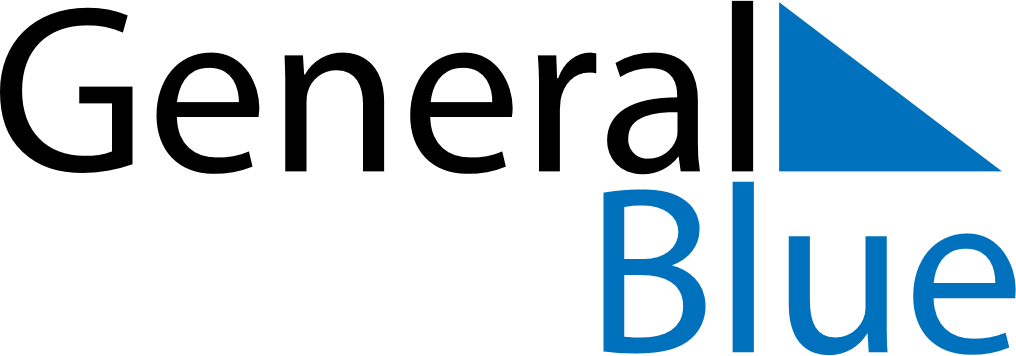 May 2024May 2024May 2024GuadeloupeGuadeloupeMondayTuesdayWednesdayThursdayFridaySaturdaySunday12345Labour Day6789101112Victory DayAscension Day1314151617181920212223242526Whit MondayMother’s Day2728293031Abolition of Slavery